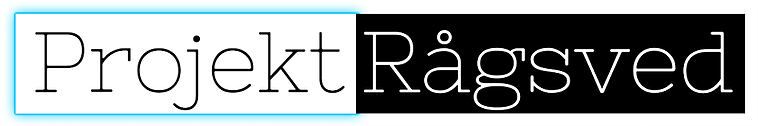 Hej! 

Du är inbjuden tillTEMASAMTAL.
”Diskriminering i arbetslivet, på boendeområden och ojämnt fördelade samhällsresurser är bland de viktigaste orsakerna till en allt mer cementerad segregation mellan ett ’vi’ och ett ’dem’”.MASOUD KAMALI, professor i socialt arbete och sociologi, inleder.
OBS! ÄNDRAD LOKAL PÅ GRUND AV MÅNGA ANMÄLNINGAR ATT DELTA!MOSKÉN I RÅGSVEDHARDEMOGATAN 1, 124 67 BANDHAGENSöndagen den 11 oktober kl 13:30Vid frågor kontakta Ahmed Kifah 073-686 05 52 ellerMichaela Sjögren Cronstedt 070-453 24 00Vi bjuder på mackor och fika!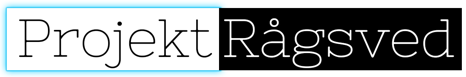 Facebook  Projekt Rågsvedwww.projektragsved.comProjekt Rågsved arbetar för ”ETT RÅGSVED FÖR ALLA!” Vi är en frivillig organisation, byggd på demokratiska principer och mänskliga rättigheter, som inbjuder människor med olika ursprung, tro och bakgrund att samarbeta. Vi är partipolitiskt obunden. Vi arbetar praktiskt och vi driver frågor för att också människor med svårigheter att orientera sig i det svenska samhället också ska få sina grundläggande rättigheter tillgodosedda.Vår grundtanke är att en människa som får stöd att hjälpa sig själv sedan stöder andra att hjälpa sig själva. På så sätt hjälper alla till att skapa ETT RÅGSVED FÖR ALLA!